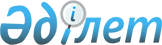 Об отзыве из Мажилиса Парламента Республики Казахстан проекта Закона Республики Казахстан "О внесении дополнений и изменений в некоторые законодательные акты Республики Казахстан по вопросам инвестиций и экспорта"Постановление Правительства Республики Казахстан от 17 ноября 2009 года № 1860

      Правительство Республики Казахстан ПОСТАНОВЛЯЕТ:



      отозвать из Мажилиса Парламента Республики Казахстан проект Закона Республики Казахстан «О внесении дополнений и изменений в некоторые законодательные акты Республики Казахстан по вопросам инвестиций и экспорта», внесенный постановлением Правительства Республики Казахстан от 30 апреля 2008 года № 403.      Премьер-Министр

      Республики Казахстан                    К. Масимов
					© 2012. РГП на ПХВ «Институт законодательства и правовой информации Республики Казахстан» Министерства юстиции Республики Казахстан
				